Prezydent Miasta Pruszkowa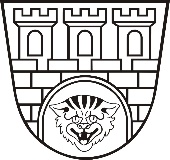 Zarządzenie nr 27/2023Prezydenta Miasta Pruszkowaz dnia 24 stycznia 2023 r.w sprawie wprowadzenia zmian w Zarządzeniu nr 228/2022 
Prezydenta Miasta Pruszkowa z dnia 26.09.2022 r. 
w sprawie przejęcia samochodu marki CITROENDziałając na podstawie art. 33 ust. 3 ustawy z dnia 8 marca 1990 roku o samorządzie gminnym (t.j.: Dz. U. z 2023 r. poz. 40), art. 50a ustawy z dnia 20 czerwca 1997 r. Prawo o ruchu drogowym 
(t.j.; Dz.U. z 2022 r. poz. 988 z późn.zm.), rozporządzenia Ministra Spraw Wewnętrznych i Administracji z dnia 22 czerwca 2011 r. w sprawie usuwania pojazdów pozostawionych bez tablic rejestracyjnych 
lub których stan wskazuje na to, że nie są używane (t.j.: Dz. U. z 2022 r., poz. 1959) zarządza się, 
co następuje:§1W zarządzeniu nr 228/2022 Prezydenta Miasta Pruszkowa z dnia 26.09.2022 r. dokonuje się sprostowania oczywistej omyłki pisarskiej, poprzez wykreślenie błędnie wpisanego nr rejestracyjnego: SMI 2TS8 oraz SZY 14059.§2Zarządzenie podlega publikacji w Biuletynie Informacji Publicznej oraz na stronie internetowej Urzędu Miasta Pruszkowa, a także przez wywieszenie ogłoszenia w siedzibie Urzędu Miasta Pruszkowa.§ 3Zarządzenie wchodzi w życie z dniem podpisania.Prezydent Miasta PruszkowaPaweł Makuch